*All plans subject to change at the discretion of the teacherMondayTuesdayWednesdayThursdayFridayContent ObjectiveI can complete my Unit 2 study guide and participate in a Unit 2 review game with my class.I can take my Unit 2 exam! Unit 3 team bondingI can take my Unit 3 pre-test, recycle my Unit 2 material and set up my binder for the next unitI can understand the characteristics of civilizations by interpreting pictures of several ancient civilizations. Language ObjectiveI can write to complete my study guide and orally play a review game with the class.I can write to take my Unit 2 exam!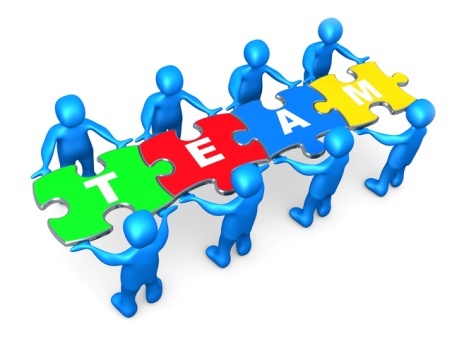 I can write to take my Unit 3 pretest and set myself up for Unit 3. I can orally discuss the evidence of civilizations using the questions “What differences do you see between these two places”, “How would life be different in each one” and “Which ones line up with your idea of a civilization”?  ActivityUnit 2 review dayUnit 2 testUnit 3 team bonding prepUnit 3 Pretest/ Recycling Day/Unit 3 Binder setup!“What are Civilizations” Accomm.Vocab.StandardW2.1.4:Use evidence to identify defining characteristics of early civilizations and early pastoral nomads (government, language, religion, social structure, technology, and division of labor).